Заключение на проект решения Думы Лесозаводского городского округа «О внесении изменений в бюджет Лесозаводского городского округа на 2024 год и плановый период 2025 и 2026 годов, утвержденный решением Думы Лесозаводского городского округа от 26.12.2023 № 61-НПА»17 апреля 2024 года                                                                                            №   81. Общие положенияНастоящее заключение Контрольно-счетной палаты Лесозаводского городского округа (далее – Контрольно-счетная палата) по экспертизе  проекта решения Думы Лесозаводского городского округа «О внесении изменений в бюджет Лесозаводского городского округа на 2024 год и плановый период 2025 и 2026 годов, утвержденный решением Думы Лесозаводского городского округа от 26.12.2023 № 61-НПА (далее – проект решения) подготовлено в соответствии с Бюджетным кодексом Российской Федерации, Федеральным законом Российской Федерации от 07.02.2011 № 6-ФЗ «Об общих принципах организации и деятельности контрольно-счетных органов субъектов Российской Федерации и муниципальных образований», Уставом Лесозаводского городского округа, Положением о Контрольно-счётной палате Лесозаводского городского округа, утверждённым решением Думы Лесозаводского городского округа от 29.09.2021 № 356-НПА,Положением о бюджетном процессе в Лесозаводском городском округе, утвержденным решением Думы Лесозаводского городского округа от 25.07.2019 №107-НПА.Основание для проведения экспертно-аналитического мероприятия – пункт 2.3 Плана работы Контрольно-счетной палаты Лесозаводского городского округа на 2024 год, утвержденного Распоряжением председателя контрольно-счетной палаты Лесозаводского городского округа от 25.12.2023 № 37-р (в редакции распоряжения от 26.02.2024 № 3-р), пояснительная записка к проекту решения, материалы, предоставленные администрацией Лесозаводского городского округа. Предмет экспертно-аналитического мероприятия: документы, представленные администрацией Лесозаводского городского округа в качестве проекта решения Думы Лесозаводского городского округа «О внесении изменений в бюджет Лесозаводского городского округа на 2024 год и плановый период 2025 и 2026 годов, утвержденный решением Думы Лесозаводского городского округа от 26.12.2023 № 61-НПА.Объект экспертно-аналитического мероприятия: администрация Лесозаводского городского округа.Исследуемый период: 2024 год и плановый период 2025 и 2026 годов.Срок проведения экспертно-аналитического мероприятия: с 11апреля 2024 года по 17 апреля 2024 года.Цель экспертно-аналитического мероприятия: а) Анализ соответствия представленного проекта требованиям законодательства;б) Финансово-экономическая экспертиза проекта.Вопросы проверки:а) Причины вносимых изменений;б) Экспертиза изменения доходной части бюджета Лесозаводского городского округа на 2024 год;в) Экспертиза изменения расходной части и дефицита бюджета Лесозаводского городского округа на 2024 год;г) Общий анализ представленных документов, изменений приложений и текстовых статей.  При экспертизе проекта муниципального правового акта были использованы:Бюджетный кодекс Российской Федерации;Устав Лесозаводского городского округа;Положение о бюджетном процессе в Лесозаводском городском округе, утвержденное решением Думы Лесозаводского городского округа от 25.07.2019 №107-НПА.2. По результатам экспертно-аналитического мероприятия установлено:2.1. Причина вносимых измененийСогласно пояснительной записке финансового управления администрации Лесозаводского городского округа, проект решения Думы Лесозаводского городского округа разработан на основании:- необходимости уточнения поступлений по доходам и расходам бюджета Лесозаводского городского округа; - необходимости корректировки расходов бюджета по кодам классификации расходов бюджета, возникшей в ходе исполнения бюджета Лесозаводского городского округа в 2024 годах.Информация, приведённая в Таблице 1 настоящего заключения, отражает предлагаемые указанным проектом изменения показателей бюджета. Анализ изменения структуры доходов и расходов основных показателей бюджета на 2024 год  Таблица 1(тыс. рублей)Согласно представленным данным, доходы бюджета Лесозаводского городского округа в 2024 году увеличатся на 8029 тыс. руб. по отношению к утверждённому бюджету (1847464,3 тыс. руб.) и составят 1855493,3 тыс. руб. Расходы бюджета Лесозаводского городского округа в 2024 году увеличатся на 32414,0  тыс. руб. по отношению  к утверждённому бюджету (1873464,3 тыс. руб.) и составят 1905878,3 тыс. руб. Дефицит бюджета также увеличится на 24385,0 тыс. руб., и составит 50385,0 тыс. руб.Параметры бюджета на 2025-2026 годы скорректированы за счет равнозначного сокращения доходов и расходов на сумму субсидий на приобретение специализированной техники на условиях лизинга в целях осуществления мероприятий по защите населения и территорий от чрезвычайных ситуаций природного и техногенного характера в размере 4870,8 тыс. руб.2.2. Анализ изменений, вносимых в доходную часть бюджета         Лесозаводского городского округа на 2024 годДоходы бюджета Лесозаводского городского округа проектом решения увеличиваются на 8029,1 тыс. руб., за счёт увеличения безвозмездных поступлений, предоставляемых бюджету Лесозаводского городского округа из бюджета Приморского края.В Таблице 2 представлен анализ изменений доходной части бюджета на 2024 год.Таблица 2(тыс. рублей)Изменения налоговых и неналоговых доходов проектом не предусмотрено. Изменения безвозмездных поступлений предусмотрено проектом Решения в сторону увеличения на 8029,06тыс. руб. в том числе:- уменьшение субсидий на 11202,27 тыс. руб.;- за счет поступления дотаций на выравнивание бюджетной обеспеченности доходы увеличены на 19231,33 тыс. руб.Уменьшены субсидии:- на строительство и реконструкцию (модернизацию) объектов питьевого водоснабжения на 1865,73 тыс.  руб.;- на мероприятия по инвентаризации кладбищ на 400,00 тыс. руб.;- исключены субсидии на приобретение специализированной техники на условиях лизинга в целях осуществления мероприятий по защите населения и территории от чрезвычайных ситуаций природного и техногенного характеров сумме 21729,07 руб. т.е. в полном объеме.2.3. Анализ изменений, вносимых в расходную часть бюджета Лесозаводского городского округа на 2024 годВ соответствии с предоставленными на экспертизу документами общая сумма расходов бюджета Лесозаводского городского округа в 2024 году увеличивается на 32414,1 тыс. руб., или на 1,73 %., сумма планируемых расходов составит - 1905878,32 тыс. руб.Сравнительный анализ изменения планирования бюджетных ассигнований по разделам бюджетной классификации в 2024году относительно утверждённого и первоначального бюджета на 2024 год представлен в Таблице 3.                                                                                                   Таблица 3 (тыс. руб.)По ведомственной структуре увеличены расходы:Муниципальное казенное учреждение "Управление по делам гражданской обороны и чрезвычайным ситуациям Лесозаводского городского округа" на 794,087 тыс. руб., из них:-  Мероприятия в области обеспечения безопасности жизнедеятельности населения Лесозаводского городского округа – 701,757 тыс. руб. – расходы на привлечение техники для ликвидации ЧС;- Расходы на выплату персоналу казенных учреждений - 92,33 тыс. руб.Муниципальное казенное учреждение "Управление образования Лесозаводского городского округа» на 16548,0 тыс. руб.:- из них увеличены расходы на содержание бюджетных учреждений на 8236,0 тыс. руб.;Администрация Лесозаводского городского округа на – 45995,055 тыс. руб., из них:-  на 23558,387 тыс. руб. на обеспечение деятельности муниципальных учреждений (МБУ «Хозяйственное управление администрации»);- на 6000 тыс. руб. увеличены субсидии муниципальным учреждениям;- на 3000 тыс. руб. исполнение судебных решений;- на 5245,0 тыс. руб.  расходы на содержание улично-дорожной сети.- на 1152,035 тыс. руб. взносы на капитальный ремонт по жилищному фонду, предоставляемому по договорам социального найма;- на 536,856 тыс. руб. – реконструкция, текущий ремонт канализационной сети;- на 779,74 тыс. руб. – обеспечение земельных участков инженерной инфраструктурой за счет средств бюджета городского округа;-  на 4640,0 тыс. руб. увеличены расходы на благоустройство;- на 3030,0 тыс. руб. увеличены расходы на реализацию проектов инициативного бюджетирования;- на 1242,0 тыс. руб. увеличены расходы по социальному обеспечению в т. ч. выплаты на погребение участников специальной военной операции, пострадавшим от пожаров, субсидии юридическим лицам, поддержка общественных организацийМуниципальное казенное учреждение «Управление культуры, молодежной политики и спорта Лесозаводского городского округа" - расходы увеличены на 9911,644 тыс. руб., из них 3030,30 тыс. руб. благоустройство пришкольной территории Детской школы искусств.По ведомственной структуре уменьшены расходы:Управление имущественных отношений администрации Лесозаводского городского округа, расходы уменьшены на 15729,072 тыс. руб. за счет уменьшения расходов на приобретение специализированной техники на 21479,608 тыс. руб. и увеличения расходов на 6000,00 тыс. руб. на приобретение автоцистерны для перевозки пищевых жидкостей.Муниципальное казенное учреждение "Хозяйственное управление администрации Лесозаводского городского округа" – расходы уменьшены на 25105,655 тыс. руб. в связи с преобразованием учреждения в муниципальное бюджетное.Также в проекте бюджета отражены изменения, связанные с перераспределением бюджетных ассигнований между разделами, подразделами, целевыми статьями, видами расходов в пределах, доведённых и утверждённых объёмов бюджетных ассигнований главных распорядителей средств местного бюджета на 2024 год. 2.4. Анализ изменения бюджетных ассигнований по муниципальным программамПроект решения предусматривает увеличение бюджетных ассигнований на реализацию 10 муниципальных программ:1. Муниципальная программа «Развитие образования Лесозаводского городского округа» на 2021-2027 годы на 15136,0 тыс. руб., из них;- «Подпрограмма "Развитие системы дошкольного образования Лесозаводского городского округа" на 1742,0тыс. руб. за счет увеличения субсидий бюджетным учреждениям;- Подпрограмма "Развитие системы общего образования Лесозаводского городского округа" расходы увеличены на 9367,0 тыс. руб., в том числе: - увеличены субсидии бюджетным учреждениям, - увеличены расходы на укрепление материально-технической базы учреждений общего образования, - увеличены расходы по направлению «Молодежный бюджет» (школьный эко-двор), - увеличены расходы на меры социальной поддержки педагогических работников и расходы на мероприятия по обеспечению деятельности советников директоров;- Подпрограмма "Развитие системы дополнительного образования, отдыха, оздоровления и занятости детей и подростков Лесозаводского городского округа" расходы увеличены на 4027,0 тыс. руб. за счет субсидий на обеспечение деятельности учреждений и расходы на социальную поддержку педагогов.2. Муниципальная программа "Обеспечение доступными и качественными услугами жилищно-коммунального комплекса населения Лесозаводского городского округа" на 2021-2027 годы расходы увеличены на 3787,5 тыс. руб. из них:- Подпрограмма "Обеспечение населения Лесозаводского городского округа чистой питьевой водой" расходы уменьшены на 1365,7 тыс. руб.- Подпрограмма "Капитальный ремонт жилищного фонда на территории Лесозаводского городского округа" расходы увеличены на 1152,0 тыс. руб.;- Подпрограмма "Благоустройство Лесозаводского городского округа " расходы увеличены на 4001,2 тыс. руб.;3. Муниципальная программа "Развитие культуры Лесозаводского городского округа" на 2021 - 2027 годы, расходы увеличены на 7763,6 тыс. руб., из них:-  4733,3 расходы на обеспечение деятельности учреждений культуры, - 3023,3 тыс. руб. - реализация проектов инициативного бюджетирования по направлению "Твой проект" (Благоустройство пришкольной территории Детской школы искусств Лесозаводского городского округа),- 7,0 тыс. руб. - комплектование книжных фондов и обеспечение информационно-техническим оборудованием библиотек за счет средств местного бюджета.4. Муниципальная программа "Обеспечение доступным жильём отдельных категорий граждан и стимулирование развития жилищного строительства на территории Лесозаводского городского округа" на 2021-2027 годы - Подпрограмма "Обеспечение земельных участков, предоставляемых на бесплатной основе гражданам, имеющим трёх и более детей, под строительство индивидуальных жилых домов, инженерной и транспортной инфраструктурой» на 779,7 тыс. руб. увеличены расходы на обеспечение земельных участков, предоставленным (предоставляемым) на бесплатной основе гражданам, имеющим трех и более детей, инженерной инфраструктурой за счет средств местного бюджета.5. Муниципальная программа "Защита населения и территории от чрезвычайных ситуаций, обеспечение пожарной безопасности и безопасности людей на водных объектах Лесозаводского городского округа" на 2021 - 2027 годы, увеличены расходы на 701,8 тыс. руб. на оказание услуг техники при проведении мероприятий по ликвидации последствий ЧС.6. Муниципальная программа "Модернизация дорожной сети Лесозаводского городского округа" на 2021 - 2027 годы, увеличены расходы на 5254,0 тыс. руб. их них:-  увеличены расходы на 7254,0 тыс. руб. на текущее содержание улично-дорожной сети, - уменьшены расходы на 1500,0 на повышение уровня безопасности дорожного движения в Лесозаводском городском округе и на 500,00 тыс. руб. на разработку проектно-сметной документации, паспортизации автомобильных дорог общего пользования местного значения и инженерных сооружений.7. Муниципальная программа "Развитие физической культуры и спорта на территории Лесозаводского городского округа" на 2021 - 2027 годы, расходы увеличены на 1447,0 тыс. руб. из них:- на 417,0 тыс. руб. расходы на обеспечение деятельности муниципальных учреждений, - на 1030,0 тыс. руб. расходы на развитие спортивной инфраструктуры (оплата проектно-сметной документации по реконструкции стадиона).8. Муниципальная программа "Информатизация Лесозаводского городского округа" на 2021-2027 годы, расходы увеличены на 650,0 тыс. руб. в связи с необходимостью перехода на российское программное обеспечение.9. Муниципальная программа "Экономическое развитие Лесозаводского городского округа" на 2021 - 2027 годы, расходы уменьшены на 15729,072 тыс. руб., в том числе: - увеличены расходы на 5960,0 тыс. руб. на оценку недвижимости, признание прав и урегулирование отношений с муниципальной собственностью (приобретение автоцистерны), - на 40,0 тыс. руб. увеличены расходы на выплаты персоналу, - уменьшены на 21729,072 тыс. руб. расходы на приобретение спецтехники.10. Муниципальная программа "Формирование доступной среды, организация и осуществление мероприятий, направленных на поддержку общественных организаций ветеранов и инвалидов, других категорий граждан на территории Лесозаводского городского округа" на 2021 - 2027 годы, расходы увеличены на 792,53 тыс. руб. на поддержку социально ориентированным некоммерческим организациям.По непрограммным направлениям деятельности ОМСУ и казённых учреждений Лесозаводского городского округа расходы увеличились на 11830,9 тыс. руб.  Увеличены расходы на:-  исполнение судебных решений на 3000,0 тыс. руб. (оплата предъявленных в казначейство судебных решений);- расходы на обеспечение деятельности муниципальных учреждений – 7417,8 тыс. руб.;- расходы на выплату персоналу муниципальных органов – 1196,0 тыс. руб.;- социальные выплаты гражданам – 450,0 тыс. руб.;Резервный фонд администрации Лесозаводского городского округа уменьшен на 232,8 тыс. руб.;Проектом Решения Думы Лесозаводского городского округа вносятся изменения в приложение по источникам внутреннего финансирования дефицита бюджета Лесозаводского городского округа на 2024 год (за счёт  увеличения и уменьшения прочих остатков денежных средств) и в приложение по объёму бюджетных ассигнований дорожного фонда Лесозаводского городского округа на 2024 год и плановый период 2025 и 2026 годов.3. Выводы:По результатам экспертно-аналитического мероприятия Контрольно-счётная палата Лесозаводского городского округа подтверждает достоверность и обоснованность предлагаемых изменений плана безвозмездных поступлений (дотации и субсидии вышестоящего бюджета).4. Предложения:По результатам проведенного экспертно-аналитического мероприятия:1. Думе Лесозаводского городского округа:- Рекомендуется рассмотреть представленный проект решения Думы Лесозаводского городского округа «О внесении изменений в бюджет Лесозаводского городского округа на 2024 год и плановый период 2025 и 2026 годов, утвержденный решением Думы Лесозаводского городского округа от 26.12.2023 № 61-НПА» с учетом настоящего Заключения.2. Ответственным исполнителям муниципальных программ:- своевременно вносить изменения ресурсного обеспечения в паспорта муниципальных программ.Председатель Контрольно-счетной палатыЛесозаводского городского округа                                                               И.В. ГуменнаяПриложение 1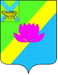 КОНТРОЛЬНО-СЧЁТНАЯ ПАЛАТАЛесозаводского городского округаул. Будника 119 г. Лесозаводск, Приморский край, 692042   тел. 8(42355) 21-1-65 E-mail: lesozavodsk_ksp@mail.ruНаименование показателяРешение Думы ЛГО от 26.12.2023 № 61-НПАПроект решенияот утвержденногоот утвержденногоНаименование показателяРешение Думы ЛГО от 26.12.2023 № 61-НПАПроект решениятыс.рублей%12345Доходы, в том числе:1847464,31855493,38029100,43налоговые и неналоговые доходы7231077231070100,00безвозмездные поступления1124357,31132386,38029100,71Расходы1873464,31905878,332414101,73Дефицит (-), Профицит (+)-26000-50385-24385193,79Наименование Решение Думы ЛГО от 26.12.2023 № 61-НПАПроект решенияИзменение (+;-)1234Дотации бюджетам субъектов Российской Федерации и муниципальных образований019231,33+19231,33Дотации бюджетам городских округов на поддержку мер по обеспечению сбалансированности местных бюджетов019231,33+19231,33Субсидии бюджетам бюджетной системы Российской Федерации (межбюджетные субсидии), в том числе:379003,19367800,92-11202,27Субсидии бюджетам на строительство и реконструкцию (модернизацию) объектов питьевого водоснабжения13365,7511500,02-1865,73Субсидии бюджетам городских округов на создание комфортной городской среды в малых городах и исторических поселениях - победителях Всероссийского конкурса лучших проектов создания комфортной городской среды101010,1101010,10Субсидии бюджетам муниципальных образований Приморского края на социальные выплаты молодым семьям для приобретения (строительства) стандартного жилья9571,69571,60Субсидии бюджетам муниципальных образований Приморского края на поддержку муниципальных программ формирования современной городской среды11762,1711762,170Субсидии бюджетам городских округов на подготовку проектов межевания земельных участков и на проведение кадастровых работ1213,91213,90Прочие субсидии, в том числе:242 079, 69232 743, 15-9336,54на мероприятия по энергосбережению и повышению энергетической эффективности систем коммунальной инфраструктуры8 201,228 201,220на капитальный ремонт и ремонт автомобильных дорог общего пользования населенных пунктов за счет дорожного фонда Приморского края1 641, 331 641, 330на обеспечение земельных участков, предоставленных на бесплатной основе гражданам, имеющим трех и более детей, инженерной инфраструктурой42 316, 7642 316, 760на организацию физкультурно-спортивной работы по месту жительства604, 00604, 000на комплектование книжных фондов и обеспечение информационно-техническим оборудованием библиотек168, 01168, 010на проектирование и (или) строительство, реконструкцию, модернизацию и капитальный ремонт объектов водопроводно-канализационного хозяйства (по расходам инвестиционного характера)116 869, 04116 869, 040на развитие спортивной инфраструктуры, находящейся в муниципальной собственности9 700,009 700,000на обеспечение граждан твердым топливом644, 60644, 600на поддержку муниципальных программ по благоустройству территорий муниципальных образований Приморского края26 472,9026 472,900на реализацию проектов инициативного бюджетирования по направлению "Твой проект"09 000, 00+9000,00на приобретение и поставку спортивного инвентаря, спортивного оборудования и иного имущества для развития массового спорта1136,841 136, 840на софинансирование муниципальных программ по поддержке социально ориентированных некоммерческих организаций по итогам конкурсного отбора0792, 53+792,53на организацию транспортного обслуживания населения в границах муниципальных образований Приморского края11 526, 7111 526, 710на мероприятия по инвентаризации кладбищ, стен скорби, крематориев, а также мест захоронений на кладбищах и в стенах скорби1069,22669, 22-400,00на реализацию проектов инициативного бюджетирования по направлению "Молодежный бюджет"03 000, 00+3000,00на приобретение специализированной техники на условиях лизинга в целях осуществления мероприятий по защите населения и территории от чрезвычайных ситуаций природного и техногенного характера21729,070-21729,07Субвенции бюджетам субъектов Российской Федерации и муниципальных образований, в том числе:711 200, 22711 200, 220Субвенции бюджетам городских округов на выполнение передаваемых полномочий субъектов Российской Федерации644 226, 01644 226, 010на обеспечение государственных гарантий реализации прав на получение общедоступного и бесплатного дошкольного, начального общего, основного общего, среднего общего, дополнительного образования детей в муниципальных общеобразовательных организациях334 622, 82334 622, 820на обеспечение государственных гарантий реализации прав на получение общедоступного и бесплатного дошкольного образования в муниципальных дошкольных образовательных организациях Приморского края204 642, 34204 642, 340на государственное управление охраной труда1 208, 031 208, 030на организацию и обеспечение оздоровления и отдыха детей (за исключением организации отдыха детей в каникулярное время)7 639, 507 639, 50на осуществление государственных полномочий по регистрации и учету граждан, имеющих право на получение жилищных субсидий в связи с переселением из районов Крайнего Севера и приравненных к ним местностей0,450,450на осуществление отдельных государственных полномочий Приморского края по организации мероприятий при осуществлении деятельности по обращению с животными без владельцев3 503, 443 503, 440на осуществление отдельных государственных полномочий по обеспечению мер социальной поддержки педагогическим работникам муниципальных образовательных организаций Приморского края4 570, 004 570, 000на осуществление отдельных государственных полномочий по обеспечению бесплатным питанием детей, обучающихся в муниципальных общеобразовательных организациях Приморского края13 119, 7513 119, 750на реализацию государственного полномочия по установлению регулируемых тарифов на регулярные перевозки пассажиров и багажа автомобильным и наземным электрическим общественным транспортом по муниципальным маршрутам в границах муниципального образования3 ,393 ,390на реализацию государственных полномочий органов опеки и попечительства в отношении несовершеннолетних5 165, 775 165, 770на реализацию государственных полномочий по социальной поддержке детей, оставшихся без попечения родителей, и лиц, принявших на воспитание в семью детей, оставшихся без попечения родителей46 953, 6546 953, 650на исполнение полномочий по обеспечению детей-сирот, детей, оставшихся без попечения родителей, лиц из числа детей-сирот и детей, оставшихся без попечения родителей, жилыми помещениями за счет средств краевого бюджета22 678,2222 678,220субвенции на осуществление отдельного государственного полномочия по возмещению специализированным службам по вопросам похоронного дела стоимости услуг по погребению умерших, не подлежащих обязательному социальному страхованию на случай временной нетрудоспособности и в связи  с материнством на день смерти и не являющихся пенсионерами, а также в случае рождения мертвого ребенка по истечении 154 дней беременности, предоставляемых согласно гарантированному перечню услуг по погребению118, 66118, 66Субвенции бюджетам городских округов на компенсацию части платы, взимаемой с родителей (законных представителей) за присмотр и уход за детьми, осваивающими образовательные программы дошкольного образования в организациях, осуществляющих образовательную деятельность10 399, 1210 399, 120Субвенции на обеспечение детей-сирот и детей, оставшихся без попечения родителей, лиц из числа детей-сирот и детей, оставшихся без попечения родителей, жилыми помещениями13 550, 4013 550, 400Субвенции для финансового обеспечения переданных исполнительно-распорядительным органам муниципальных образований Приморского края государственных полномочий по составлению (изменению) списков кандидатов в присяжные заседатели федеральных судов общей юрисдикции30, 9130, 910Субвенции бюджетам городских округов на организацию горячего питания обучающихся, получающих начальное общее образование в государственных и муниципальных образовательных организациях35 922, 7035 922, 700Субвенции бюджетам городских округов на государственную регистрацию актов гражданского состояния2 944, 432 944, 430Единая субвенция, в т.ч.3 218, 543 218, 540на реализацию отдельных государственных полномочий по созданию административных комиссий1 389, 901 389, 900на создание и обеспечение деятельности комиссии по делам несовершеннолетних и защите их прав1 828, 641 828, 640Прочие субвенции908, 12908, 120Субвенции на реализацию полномочий Российской Федерации на государственную регистрацию актов гражданского состояния за счет средств краевого бюджета908, 12908, 120Иные межбюджетные трансферты, в том числе:34 153, 8634 153, 860Проведение мероприятий по обеспечению деятельности советников директора по воспитанию и взаимодействию с детскими общественными объединениями в общеобразовательных организациях3 382, 863 382, 860Межбюджетные трансферты бюджетам городских округов на ежемесячное денежное вознаграждение за классное руководство педагогическим работникам государственных и муниципальных общеобразовательных организаций30 771, 0030 771, 000Всего1124357,261 113 154, 99+8029,06НаименованиеРаздел, подразделРешение Думы ЛГО от 26.12.2023 № 61-НПАПроект решенияИзменение (+;-)Общегосударственные вопросы0100177817,4160255,7-17561,7Национальная оборона0200220,00220,000Национальная безопасность и правоохранительная деятельность03001929,002630,76701,76Национальная экономика040060557,471811,4411254,04Жилищно-коммунальное хозяйство0500373733,6384300,910567,3Образование07001027071,41049499,422428Культура, кинематография080068472,0071056,62584,6Социальная политика1000116505,4117498,5993,1Физическая культура и спорт110041328,0342775,031447Средства массовой информации12004667,004667,000Обслуживание государственного и муниципального долга13001163,001163,000Всего расходов:  Всего расходов:  1873464,231905878,3332414,1ОБЩЕГОСУДАРСТВЕННЫЕ ВОПРОСЫ01000000000000000     138 859 957,00   161 855 851,48    22 995 894,48   Функционирование высшего должностного лица субъекта Российской Федерации и муниципального образования010200000000000002 181 000,002 181 000,000,00Непрограммные направления деятельности ОМСУ и казённых учреждений Лесозаводского городского округа010299000000000002 181 000,002 181 000,00                       0,00    Глава Лесозаводского городского округа010299900910100002 181 000,002 181 000,00                       0,00    Функционирование законодательных (представительных) органов государственной власти и представительных органов муниципальных образований010300000000000006 892 000,008 499 622,52      1 607 622,52   Непрограммные направления деятельности ОМСУ и казённых учреждений Лесозаводского городского округа010399000000000006 892 000,008 499 622,52      1 607 622,52   Депутаты Думы Лесозаводского городского округа01039990091020000195 000,000,00- 195 000,00   Расходы на выплаты персоналу государственных (муниципальных) органов01039990091020120195 000,000,00- 195 000,00Руководство и управление в сфере установленных функций органов местного самоуправления Лесозаводского городского округа010399900910300004 816 000,004 816 000,000,00     Расходы на выплату персоналу в целях обеспечения выполнения функций государственными (муниципальными) органами, казенными учреждениями, органами управления государственными внебюджетными фондами010399900910301004 761 000,004 761 000,000,00     Председатель Думы Лесозаводского городского округа010399900910400001 881 000,003 683 622,52      1 802 622,52   Расходы на выплаты персоналу государственных (муниципальных) органов010399900910401201 866 000,003 487 761,14      1 621 761,14   Закупка товаров, работ и услуг для обеспечения государственных (муниципальных) нужд0103999009104020015 000,0015 000,000,00Иные бюджетные ассигнования010399900910408000,00180 861,38         180 861,38   Исполнение судебных актов010399900910408300,0020 000,00           20 000,00   Уплата налогов, сборов и иных платежей010399900910408500,00 160 861,38         160 861,38   Функционирование Правительства Российской Федерации, высших исполнительных органов государственной власти субъектов Российской Федерации, местных администраций0104000000000000050 440 000,0050 440 000,000,00Непрограммные направления деятельности ОМСУ и казённых учреждений Лесозаводского городского округа0104990000000000050 440 000,0050 440 000,000,00     Судебная система010500000000000007 968,007 968,000,00Непрограммные направления деятельности ОМСУ и казённых учреждений Лесозаводского городского округа010599000000000007 968,007 968,000,00Обеспечение деятельности финансовых, налоговых и таможенных органов и органов финансового (финансово-бюджетного) надзора0106000000000000011 860 000,0011 860 000,000,00Муниципальная программа "Экономическое развитие Лесозаводского городского округа" на 2021 - 2027 годы010612000000000007 585 000,007 585 000,000.00Подпрограмма "Управление муниципальными финансами Лесозаводского городского округа" на 2021 - 2027 годы010612300000000007 585 000,007 585 000,000.00Мероприятия непрограммных направлений деятельности органов местного самоуправления и казённых учреждений Лесозаводского городского округа010699900000000004 275 000,004 275 000,000.00Руководство и управление в сфере установленных функций Контрольно-счётной палаты Лесозаводского городского округа010699900910500002 824 000,002 824 000,000.00Расходы на выплаты персоналу государственных (муниципальных) органов010699900910500002 815 000,002 710 102,00- 104 898,00   Иные закупки товаров, работ и услуг для обеспечения государственных (муниципальных) нужд010699900910500007 000,00111 898,00         104 898,00   Уплата налогов, сборов и иных платежей010699900910500002 000,002 000,000.00Председатель Контрольно-счётной палаты Лесозаводского городского округа010699900910600001 451 000,001 451 000,000.00Расходы на выплаты персоналу государственных (муниципальных) органов010699900910600001 446 000,001 434 000,00- 12 000,00   Закупка товаров, работ и услуг для обеспечения государственных (муниципальных) нужд010699900910600005 000,0017 000,00           12 000,00   Обеспечение проведения выборов и референдумов010700000000000000,004 000 000,00      4 000 000,00   Непрограммные направления деятельности ОМСУ и казённых учреждений Лесозаводского городского округа010799000000000000,004 000 000,00      4 000 000,00   Проведение выборов в Думу Лесозаводского городского округа010799900900300000,004 000 000,00      4 000 000,00   Резервные фонды011100000000000005 810 000,0013 448 117,23      7 638 117,23   Непрограммные направления деятельности ОМСУ и казённых учреждений Лесозаводского городского округа011199000000000005 810 000,0013 448 117,23      7 638 117,23   Резервный фонд администрации Лесозаводского городского округа011199900900100005 810 000,0013 448 117,23      7 638 117,23   Другие общегосударственные вопросы0113000000000000061 668 989,0071 419 143,73      9 750 154,73   Муниципальная программа "Обеспечение доступным жильём отдельных категорий граждан и стимулирование развития жилищного строительства на территории Лесозаводского городского округа" на 2021-2027 годы0113600000000000681 000,00786 865,15         105 865,15   Подпрограмма "Обеспечение детей-сирот и детей, оставшихся без попечения родителей, лиц из числа детей-сирот и детей, оставшихся без попечения родителей жилыми помещениями"0113640000000000681 000,00786 865,15         105 865,15   Муниципальная программа "Информатизация Лесозаводского городского округа" на 2021-2027 годы01131100000000000600 000,00600 000,000,00Мероприятия муниципальной программы "Информатизация Лесозаводского городского округа" на 2021-2027 годы01131190000000000600 000,00600 000,000,00Муниципальная программа "Экономическое развитие Лесозаводского городского округа" на 2021 - 2027 годы0113120000000000015 484 000,0015 526 377,48           42 377,48   Подпрограмма "Управление имуществом, находящимся в собственности и ведении Лесозаводского городского округа"0113124000000000015 484 000,0015 526 377,48           42 377,48   Иные закупки товаров, работ и услуг для обеспечения государственных (муниципальных) нужд011312400900702402 356 000,002 398 377,48           42 377,48   Иные бюджетные ассигнования01131240090070800390 000,00390 000,000.00Исполнение судебных актов0113124009007083050 000,00175 346,00         125 346,00   Уплата налогов, сборов и иных платежей01131240090070850340 000,00214 654,00- 125 346,00   Руководство и управление в сфере установленных функций органов местного самоуправления Лесозаводского городского округа0113124009103000012 738 000,0012 738 000,000.00Расходы на выплаты персоналу государственных (муниципальных) органов0113124009103012012 738 000,0012 738 000,000.00Непрограммные направления деятельности ОМСУ и казённых учреждений Лесозаводского городского округа0113990000000000044 903 989,0054 505 901,10      9 601 912,10   Субвенции из вышестоящего бюджета на осуществление полномочий Российской Федерации по государственной регистрации актов гражданского состояния011399900593000003 028 921,003 028 921,000.00Расходы на выплаты персоналу государственных (муниципальных) органов011399900593001202 941 776,002 941 776,000.00Закупка товаров, работ и услуг для обеспечения государственных (муниципальных) нужд0113999005930020087 145,0087 145,000.00Расходы, связанные с исполнением решений, принятых судебными и иными органами011399900900500001 250 000,008 964 554,86      7 714 554,86   Исполнение судебных актов01139990090050830750 000,00415 815,06- 334 184,94   Уплата налогов, сборов и иных платежей01139990090050850500 000,008 548 739,80      8 048 739,80   Расходы на обеспечение деятельности (оказание услуг, выполнение работ) муниципальных учреждений0113999009059000032 262 000,0034 088 125,20      1 826 125,20   Расходы на выплату персоналу в целях обеспечения выполнения функций государственными (муниципальными) органами, казенными учреждениями, органами управления государственными внебюджетными фондами0113999009059010020 745 000,0020 984 350,00         239 350,00   Расходы на выплату персоналу казенных учреждений0113999009059011020 745 000,0020 984 350,00         239 350,00   Закупка товаров, работ и услуг для обеспечения государственных (муниципальных) нужд0113999009059020011 344 000,0012 830 393,28      1 486 393,28   Иные закупки товаров, работ и услуг для обеспечения государственных (муниципальных) нужд0113999009059024011 344 000,0012 830 393,28      1 486 393,28   Иные бюджетные ассигнования01139990090590800173 000,00273 381,92         100 381,92   Уплата налогов, сборов и иных платежей01139990090590850173 000,00273 381,92         100 381,92   Субвенции из вышестоящего бюджета на создание и обеспечение деятельности комиссий по делам несовершеннолетних и защите их прав011399900930100001 532 843,261 532 843,260,00Расходы на выплаты персоналу государственных (муниципальных) органов01139990093030120906 356,00984 140,74           77 784,74   Иные закупки товаров, работ и услуг для обеспечения государственных (муниципальных) нужд0113999009303024077 784,740,00-77 784,74   Субвенции из вышестоящего бюджета на выполнение органами местного самоуправления отдельных государственных полномочий по государственному управлению охраной труда01139990093100000946 950,00946 950,00                       0,00     Расходы на выплаты персоналу государственных (муниципальных) органов01139990093100120813 726,00813 726,00                       0,00     Закупка товаров, работ и услуг для обеспечения государственных (муниципальных) нужд01139990093100200133 224,00133 224,00                       0,00     Субвенции из вышестоящего бюджета на реализацию государственных полномочий органов опеки и попечительства в отношении несовершеннолетних011399900931600004 057 833,004 057 833,00                       0,00     Расходы на выплаты персоналу государственных (муниципальных) органов011399900931601203 237 797,003 237 797,00                       0,00     Иные закупки товаров, работ и услуг для обеспечения государственных (муниципальных) нужд01139990093160240820 036,00820 036,00                       0,00     Прочие расходы, связанные с реализацией других обязанностей муниципального образования011399900935500000,0079 647,24           79 647,24   Мероприятия по обеспечению безопасности муниципальных учреждений01139990093750000120 000,00101 584,80- 18 415,20   Субвенции на реализацию полномочий Российской Федерации на государственную регистрацию актов гражданского состояния за счет средств краевого бюджета01139999993180000721 301,00721 301,00                       0,00     Расходы на выплаты персоналу государственных (муниципальных) органов01139999993180120123 224,00118 624,00- 4 600,00   Закупка товаров, работ и услуг для обеспечения государственных (муниципальных) нужд01139999993180200598 077,00602 677,00             4 600,00   НАЦИОНАЛЬНАЯ ОБОРОНА02000000000000000300 000,00523 580,00         223 580,00   Мобилизационная и вневойсковая подготовка020300000000000000,00223 580,00         223 580,00   Непрограммные направления деятельности ОМСУ и казённых учреждений Лесозаводского городского округа020399000000000000,00223 580,00223 580,00   Мобилизационная подготовка экономики02040000000000000300 000,00300 000,000,00Непрограммные направления деятельности ОМСУ и казённых учреждений Лесозаводского городского округа02049900000000000300 000,00300 000,00                      0,00     НАЦИОНАЛЬНАЯ БЕЗОПАСНОСТЬ И ПРАВООХРАНИТЕЛЬНАЯ ДЕЯТЕЛЬНОСТЬ030000000000000001 420 000,002 220 000,00         800 000,00   Защита населения и территории от чрезвычайных ситуаций природного и техногенного характера, гражданская оборона030900000000000001 420 000,002 220 000,00         800 000,00   Иные закупки товаров, работ и услуг для обеспечения государственных (муниципальных) нужд03097100935702401 420 000,002 220 000,00         800 000,00   НАЦИОНАЛЬНАЯ ЭКОНОМИКА04000000000000000208 793 059,41242 451 659,41    33 658 600,00   Сельское хозяйство и рыболовство040500000000000002 227 672,332 227 672,330.00Непрограммные направления деятельности ОМСУ и казённых учреждений Лесозаводского городского округа040599000000000002 227 672,332 227 672,330.00Иные закупки товаров, работ и услуг для обеспечения государственных (муниципальных) нужд040599900930402402 227 672,332 227 672,330.00Дорожное хозяйство04090000000000000205 212 000,00238 455 600,00    33 243 600,00   Муниципальная программа "Обеспечение доступным жильём отдельных категорий граждан и стимулирование развития жилищного строительства на территории Лесозаводского городского округа" на 2021-2027 годы04096000000000001 000 000,001 000 000,000.00Муниципальная программа "Модернизация дорожной сети Лесозаводского городского округа" на 2021 - 2027 годы0409800000000000204 212 000,00236 462 000,00    32 250 000,00   Мероприятия муниципальной программы "Модернизация дорожной сети Лесозаводского городского округа" на 2021 - 2027 годы0409890000000000204 212 000,00236 462 000,00    32 250 000,00   Субсидии из краевого бюджета на капитальный ремонт и ремонт автомобильных дорог общего пользования населённых пунктов за счёт средств дорожного фонда Приморского края0409890092390000175 000 000,00185 000 000,00    10 000 000,00   Текущее содержание и ремонт улично-дорожной сети0409890093190000       18 975 620,00   35 925 620,00    16 950 000,00   Закупка товаров, работ и услуг для обеспечения государственных (муниципальных) нужд0409890093190200       18 975 620,00   35 925 620,00    16 950 000,00   Повышение уровня безопасности дорожного движения в Лесозаводском городском округе04098900932200003 824 000,008 824 000,00      5 000 000,00   Закупка товаров, работ и услуг для обеспечения государственных (муниципальных) нужд04098900932202000,008 000 000,00      8 000 000,00   Субсидии бюджетным учреждениям04098900932206103 824 000,00824 000,00-3 000 000,00   Разработка проектно-сметной документации, паспортизация автомобильных дорог общего пользования местного значения и инженерных сооружений04098900962600001 000 000,001 000 000,000.00Закупка товаров, работ и услуг для обеспечения государственных (муниципальных) нужд040908900S2390200        5 412 380,00   5 712 380,00         300 000,00   Непрограммные направления деятельности ОМСУ и казённых учреждений Лесозаводского городского округа04099900000000000 0.00993 600,00         993 600,00   Мероприятия непрограммных направлений деятельности органов местного самоуправления и казённых учреждений Лесозаводского городского округа040999900000000000.00 993 600,00         993 600,00   Иные межбюджетные трансферты на выплату грантов в целях поддержки проектов, инициируемых жителями муниципального образования, по решению вопросов местного назначения040999900940300000.00 993 600,00         993 600,00   Другие вопросы в области национальной экономики041200000000000001 353 387,081 768 387,08         415 000,00   Муниципальная программа "Экономическое развитие Лесозаводского городского округа" на 2021 - 2027 годы041212000000000001 300 000,001 715 000,00         415 000,00   Подпрограмма "Развитие малого и среднего предпринимательства на территории Лесозаводского городского округа"04121220000000000300 000,00300 000,000.00Подпрограмма "Управление имуществом, находящимся в собственности и ведении Лесозаводского городского округа"041212400000000001 000 000,001 415 000,00         415 000,00   Мероприятия по землеустройству и землепользованию041212400900800001 000 000,001 415 000,00         415 000,00   Муниципальная программа "Формирование доступной среды, организация и осуществление мероприятий, направленных на поддержку общественных организаций ветеранов и инвалидов, других категорий граждан на территории Лесозаводского городского округа" на 2021 - 2027 годы0412150000000000050 000,0050 000,000.00Мероприятия муниципальной программы "Формирование доступной среды, организация и осуществление мероприятий, направленных на поддержку общественных организаций ветеранов и инвалидов, других категорий граждан на территории Лесозаводского городского округа" на 2021 - 2017 годы0412159000000000050 000,0050 000,000.00Создание условий для оказания медицинской помощи населению городского округа0412159009110000050 000,0050 000,00                       0,00     Непрограммные направления деятельности ОМСУ и казённых учреждений Лесозаводского городского округа041299000000000003 387,083 387,08                       0,00     ЖИЛИЩНО-КОММУНАЛЬНОЕ ХОЗЯЙСТВО05000000000000000177 545 974,76344 364 382,07  166 818 407,31   Жилищное хозяйство050100000000000003 050 000,0013 231 527,32    10 181 527,32   Муниципальная программа "Обеспечение доступными и качественными услугами жилищно-коммунального комплекса населения Лесозаводского городского округа" на 2021-2027 годы050104000000000003 000 000,003 000 000,00                       0,00     Подпрограмма "Капитальный ремонт жилищного фонда на территории Лесозаводского городского округа"050104400000000003 000 000,003 000 000,00                       0,00     Муниципальная программа "Обеспечение доступным жильём отдельных категорий граждан и стимулирование развития жилищного строительства на территории Лесозаводского городского округа" на 2021-2027 годы050106000000000000,0010 181 527,32    10 181 527,32   Подпрограмма "О переселении граждан из аварийного жилищного фонда Лесозаводского городского округа на 2019-2025 годы"050106500000000000,0010 181 527,32    10 181 527,32   Бюджетные инвестиции0501065F3674834100,008 659 876,05      8 659 876,05   Капитальные вложения в объекты недвижимого имущества государственной (муниципальной) собственности0501065F3674844000,001 514 078,27      1 514 078,27   Бюджетные инвестиции0105065F3674844100,001 514 078,27      1 514 078,27   Субсидии на обеспечение мероприятий по переселению граждан из аварийного жилищного фонда, в том числе переселению граждан из аварийного жилищного фонда с учётом необходимости развития малоэтажного жилищного строительства, за счёт средств местного бюджета0501065F367480000,007 573,00             7 573,00   Муниципальная программа "Экономическое развитие Лесозаводского городского округа" на 2021 - 2027 годы0501120000000000050 000,0050 000,000.00Коммунальное хозяйство05020000000000000113 009 301,80247 653 897,07  134 644 595,27   Муниципальная программа "Энергосбережение и повышение энергетической эффективности в Лесозаводском городском округе" на 2021-2027 годы05023000000000002 580 000,004 030 000,00      1 450 000,00   Подпрограмма "Развитие наружного освещения Лесозаводского городского округа" на 2021-2027 годы05023800000000002 000 000,003 346 748,36      1 346 748,36   Подпрограмма "Повышение энергетической эффективности в Лесозаводском городском округе" на 2021-2027 годы0502390000000000580 000,00683 251,64         103 251,64   Проектирование, реконструкция, текущий и капитальный ремонт сетей теплоснабжения0502390093320000580 000,00683 251,64         103 251,64   Муниципальная программа "Обеспечение доступными и качественными услугами жилищно-коммунального комплекса населения Лесозаводского городского округа" на 2021-2027 годы050240000000000095 769 344,40226 447 656,67  130 678 312,27   Подпрограмма "Обеспечение населения Лесозаводского городского округа чистой питьевой водой"050241000000000095 339 344,40226 017 656,67  130 678 312,27   Реконструкция, текущий и капитальный ремонт, строительство сетей, систем, сооружений централизованного водоснабжения0502410093350000850 000,002 096 571,84      1 246 571,84   Реконструкция, текущий и капитальный ремонт, строительство сетей, систем, сооружений децентрализованного водоснабжения05024100933600002 804 000,002 804 000,000.00Реконструкция, текущий и капитальный ремонт, строительство канализационной сети05024100933700002 000 000,001 556 674,83- 443 325,17   Закупка товаров, работ и услуг для обеспечения государственных (муниципальных) нужд05024100933702001 000 000,001 556 674,83         556 674,83   Капитальные вложения в объекты недвижимого имущества государственной (муниципальной) собственности05024100933704001 000 000,000,00- 1 000 000,00   Бюджетные инвестиции05024100933704101 000 000,000,00- 1 000 000,00   Строительство и реконструкция (модернизация) объектов питьевого водоснабжения (объекты муниципальной собственности)0502041F55243200089 685 344,40219 560 410,00  129 875 065,60   Капитальные вложения в объекты недвижимого имущества государственной (муниципальной) собственности0502041F55243240089 685 344,40219 560 410,00  129 875 065,60   Бюджетные инвестиции0502041F55243241089 685 344,40219 560 410,00  129 875 065,60   Подпрограмма "Организация обеспечения населения твёрдым топливом на территории Лесозаводского городского округа"050246000000000078 000,0078 000,000.00Мероприятия муниципальной программы "Обеспечение доступными и качественными услугами жилищно-коммунального комплекса населения Лесозаводского городского округа" на 2021-2027 годы0502490000000000352 000,00352 000,000.00Муниципальная программа "Обеспечение доступным жильём отдельных категорий граждан и стимулирование развития жилищного строительства на территории Лесозаводского городского округа" на 2021-2027 годы050260000000000014 659 957,4014 660 240,40                283,00   Подпрограмма "Обеспечение земельных участков, предоставляемых на бесплатной основе гражданам, имеющим трёх и более детей, под строительство индивидуальных жилых домов, инженерной и транспортной инфраструктурой050261000000000014 659 957,4014 660 240,40                283,00   Субсидии из краевого бюджета на обеспечение земельных участков, предоставленных на бесплатной основе гражданам, имеющим трёх и более детей, инженерной инфраструктурой050261009210000014 542 957,4014 542 957,400.00Обеспечение земельных участков, предоставленным (предоставляемым) на бесплатной основе гражданам, имеющим трех и более детей, инженерной инфраструктурой за счет средств местного бюджета050206100S2100000117 000,00117 283,00                283,00   Непрограммные направления деятельности ОМСУ и казённых учреждений Лесозаводского городского округа050299000000000000,002 516 000,00      2 516 000,00   Благоустройство0503000000000000061 485 621,0183 477 905,73    21 992 284,72   Муниципальная программа "Энергосбережение и повышение энергетической эффективности в Лесозаводском городском округе" на 2021-2027 годы05033000000000005 538 000,005 538 000,00                      0,00     Подпрограмма "Развитие наружного освещения Лесозаводского городского округа" на 2021-2027 годы05033800000000005 538 000,005 538 000,00                     0,00     Муниципальная программа "Обеспечение доступными и качественными услугами жилищно-коммунального комплекса населения Лесозаводского городского округа" на 2021-2027 годы050340000000000018 288 000,0023 208 214,15      4 920 214,15   Подпрограмма "Благоустройство Лесозаводского городского округа "050345000000000018 288 000,0023 208 214,15      4 920 214,15   Благоустройство050345009343000016 288 000,0021 208 214,15      4 920 214,15   Закупка товаров, работ и услуг для обеспечения государственных (муниципальных) нужд05034500934302001 000 000,003 189 650,90      2 189 650,90   Субсидии бюджетным учреждениям050345009343061015 288 000,0018 018 563,25      2 730 563,25   Организация ритуальных услуг и содержание мест захоронения05034500934600002 000 000,002 000 000,00                       0,00     Муниципальная программа "Обращение с твердыми коммунальными отходами в Лесозаводском городском округе" на 2021-2027 годы050310000000000002 000 000,002 000 000,00                     0,00     Очистка земель, используемых под несанкционированные свалки050310900934500001 000 000,001 000 000,00                       0,00     Выполнение работ по составлению схемы расположения контейнерных площадок для накопления ТКО, их установке и содержанию050310900962810001 000 000,001 000 000,00                       0,00     Муниципальная программа "Формирование современной городской среды на территории Лесозаводского городского округа" на 2021 - 2017 годы0503160000000000035 659 621,0143 539 794,90      7 880 173,89   Подпрограмма "Благоустройство дворовых территорий, территорий детских и спортивных площадок на территории Лесозаводского городского округа на 2019-2024 годы"0503161000000000012 447 954,1920 277 818,19      7 829 864,00   Субсидии из вышестоящего бюджета на поддержку муниципальных программ по благоустройству территорий муниципальных образований Приморского края0503161009261000011 650 954,1911 650 954,19                       0,00     Расходы на благоустройство территории Лесозаводского городского округа, осуществляемые за счет средств местного бюджета на условиях софинансирования050316100S2610000797 000,008 626 864,00      7 829 864,00   Закупка товаров, работ и услуг для обеспечения государственных (муниципальных) нужд050316100S2610200797 000,008 626 864,00      7 829 864,00   Мероприятия муниципальной программы "Формирование современной городской среды на территории Лесозаводского городского округа" на 2021 - 2017 годы0503169000000000023 211 666,8223 261 976,71           50 309,89   Закупка товаров, работ и услуг для обеспечения государственных (муниципальных) нужд0503169F25555020023 211 666,8223 261 976,71           50 309,89   Непрограммные направления деятельности ОМСУ и казённых учреждений Лесозаводского городского округа050399000000000000.00 9 191 896,68      9 191 896,68   Иные межбюджетные трансферты на выплату грантов в целях поддержки проектов, инициируемых жителями муниципального образования, по решению вопросов местного назначения050399900940300000.00 9 191 896,689 191 896,68   Другие вопросы в области жилищно-коммунального хозяйства050500000000000001 051,951 051,95                       0,00     Непрограммные направления деятельности ОМСУ и казённых учреждений Лесозаводского городского округа050599000000000001 051,951 051,95                       0,00     ОБРАЗОВАНИЕ07000000000000000899 919 478,17939 261 796,78    39 342 318,61   Дошкольное образование07010000000000000283 935 546,00296 279 361,00    12 343 815,00   Муниципальная программа "Развитие образования Лесозаводского городского округа" на 2021-2027 годы0701200000000000283 935 546,00296 279 361,00    12 343 815,00   Подпрограмма "Развитие системы дошкольного образования Лесозаводского городского округа"0701210000000000283 935 546,00296 279 361,00    12 343 815,00   Расходы на обеспечение деятельности (оказание услуг, выполнение работ) муниципальных учреждений070121009059000092 344 000,00101 687 815,00      9 343 815,00   Укрепление материально-технической базы муниципальных учреждений07012100906200001 000 000,004 000 000,00      3 000 000,00   Субвенции  из вышестоящего бюджета на обеспечение государственных гарантий реализации прав на получение общедоступного и бесплатного дошкольного образования в муниципальных дошкольных образовательных организациях0701210093070000188 856 546,00188 856 546,000.00Мероприятия по обеспечению безопасности муниципальных учреждений07012100937500001 735 000,001 735 000,000.00Общее образование07020000000000000489 091 989,87513 169 626,87    24 077 637,00   Муниципальная программа "Развитие образования Лесозаводского городского округа" на 2021-2027 годы0702200000000000489 091 989,87513 169 626,87    24 077 637,00   Подпрограмма "Развитие системы общего образования Лесозаводского городского округа"0702220000000000489 091 989,87513 169 626,87    24 077 637,00   Иные межбюджетные трансферты на ежемесячное денежное вознаграждение за классное руководство педагогическим работникам муниципальных общеобразовательных организаций070222005303000029 133 000,0029 133 000,00                        -     Расходы на обеспечение деятельности (оказание услуг, выполнение работ) муниципальных учреждений0702220090590000107 003 000,00114 729 100,00      7 726 100,00   Укрепление материально-технической базы муниципальных учреждений07022200906200001 500 000,001 601 860,62         101 860,62   Субсидии из краевого бюджета на капитальный ремонт зданий муниципальных общеобразовательных учреждений07022200923400002 662 650,0025 662 650,00    23 000 000,00   Субсидии из вышестоящего бюджета на реализацию проектов инициативного бюджетирования по направлению "Твой проект"7022200923600000,006 000 000,00      6 000 000,00   Субвенции на обеспечение государственных гарантий реализации прав на получение общедоступного и бесплатного дошкольного, начального общего, основного общего, среднего общего, дополнительного образования детей в муниципальных общеобразовательных организациях0702220093060000277 500 721,00281 548 708,00      4 047 987,00   Субвенции из вышестоящего бюджета на осуществление отдельных государственных полномочий по обеспечению бесплатным питанием детей, обучающихся в муниципальных общеобразовательных организациях Приморского края070222009315000034 159 800,0014 366 700,00-19 793 100,00   Мероприятия по обеспечению безопасности муниципальных учреждений07022200937500002 000 000,002 000 000,000.00Организация бесплатного горячего питания обучающихся, получающих начальное общее образование в государственных и муниципальных образовательных организациях070202200R30400031 313 150,0034 159 800,00      2 846 650,00   Субсидии на реализацию проектов инициативного бюджетирования по направлению "Твой проект" за счет средств местного бюджета070202200S23600000,0060 606,06           60 606,06   Обновление материально- технической базы для организации учебно- исследовательской, научно- практической, творческой деятельности, занятий физической культурой и спортом в образовательных организациях0702022E250980002 830 244,072 917 777,39           87 533,32   Проведение мероприятий по обеспечению деятельности советников директора по воспитанию и взаимодействию с детскими общественными объединениями в общеобразовательных организациях0702022EВ5179000989 424,80989 424,800.00Дополнительное образование детей0703000000000000079 914 000,0081 219 000,00      1 305 000,00   Муниципальная программа "Развитие образования Лесозаводского городского округа" на 2021-2027 годы070320000000000041 551 000,0042 451 000,00         900 000,00   Подпрограмма "Развитие системы дополнительного образования, отдыха, оздоровления и занятости детей и подростков Лесозаводского городского округа"070323000000000041 551 000,0042 451 000,00         900 000,00   Расходы на обеспечение деятельности (оказание услуг, выполнение работ) муниципальных учреждений070323009059000036 275 000,0037 475 000,00      1 200 000,00   Укрепление материально-технической базы муниципальных учреждений0703230090620000300 000,000,00- 300 000,00   Мероприятия по обеспечению безопасности муниципальных учреждений0703230093750000310 000,00310 000,000.00Обеспечение персонифицированного финансирования дополнительного образования детей07032300962820004 666 000,004 666 000,000.00Муниципальная программа "Развитие культуры на территории Лесозаводского городского округа" на 2021 - 2027 годы070350000000000038 363 000,0038 768 000,00         405 000,00   Подпрограмма "Обеспечение деятельности муниципальных учреждений культуры, муниципальных образовательных учреждений в сфере культуры" на 2021 - 2027 годы070359000000000038 363 000,0038 768 000,00         405 000,00   Профессиональная подготовка, переподготовка и повышение квалификации0705000000000000070 000,0070 000,000.00Муниципальная программа "Развитие муниципальной службы в администрации Лесозаводского городского округа" 2021 - 2027 годы0705140000000000070 000,0070 000,000.00Другие вопросы в области образования0709000000000000046 907 942,3048 523 808,91      1 615 866,61   Муниципальная программа "Развитие образования Лесозаводского городского округа" на 2021-2027 годы07092000000000005 142 942,305 142 942,300.00Подпрограмма "Развитие системы дополнительного образования, отдыха, оздоровления и занятости детей и подростков Лесозаводского городского округа"07092300000000005 142 942,305 142 942,300.00Непрограммные направления деятельности ОМСУ и казённых учреждений Лесозаводского городского округа0709990000000000041 765 000,0043 380 866,61      1 615 866,61   Расходы на выплату персоналу казенных учреждений0709999009059011036 869 000,0037 109 000,00         240 000,00   Закупка товаров, работ и услуг для обеспечения государственных (муниципальных) нужд070999900905902003 949 000,005 324 866,61      1 375 866,61   Социальное обеспечение и иные выплаты населению07099990090590300672 000,00672 000,000.00Уплата налогов, сборов и иных платежей07099990090590850275 000,00275 000,000.00КУЛЬТУРА, КИНЕМАТОГРАФИЯ0800000000000000063 952 316,4264 793 486,02         841 169,60   Культура0801000000000000042 037 716,3142 423 885,91         386 169,60   Муниципальная программа "Развитие культуры на территории Лесозаводского городского округа" на 2021 - 2027 годы080150000000000041 820 716,3142 206 885,91         386 169,60   Подпрограмма "Обеспечение деятельности муниципальных учреждений культуры, муниципальных образовательных учреждений в сфере культуры" на 2021 - 2027 годы080159000000000041 820 716,3142 206 885,91         386 169,60   Расходы на обеспечение деятельности (оказание услуг, выполнение работ) муниципальных учреждений080159009059000038 255 000,0038 632 669,60         377 669,60   Субсидии бюджетным учреждениям080159009059061038 255 000,0038 632 669,60         377 669,60   Укрепление материально-технической базы муниципальных учреждений0801590090620000500 000,00500 000,000.00Субсидии из вышестоящего бюджета на комплектование книжных фондов и обеспечение информационно-техническим оборудованием библиотек0801590092540000168 005,00168 005,000.00Мероприятия по обеспечению безопасности муниципальных учреждений0801590093750000259 000,00259 000,000.00Организация и проведение мероприятий, направленных на патриотическое воспитание и поддержку талантливой молодёжи0801590094040000147 000,00147 000,000.00Организация проведения социально-значимых культурно-массовых мероприятий, направленных на сохранение, создание, популяризацию культурных ценностей, патриотическое воспитание, в том числе мероприятий, приуроченных к празднованию государственных праздников08015900941100001 050 000,001 058 500,00             8 500,00   Субсидии бюджетным учреждениям08015900941106101 050 000,001 058 500,00             8 500,00   Комплектование книжных фондов библиотек за счёт средств местного бюджета0801590094120000293 000,00287 350,29- 5 649,71   Государственная поддержка отрасли культуры (модернизация библиотек в части комплектования книжных фондов библиотек муниципальных образований и государственных общедоступных библиотек)080105900R5190001 141 711,311 147 361,02             5 649,71   Комплектование книжных фондов и обеспечение информационно-техническим оборудованием библиотек за счет средств местного бюджета080105900S25400007 000,007 000,000.00Муниципальная программа "Формирование доступной среды, организация и осуществление мероприятий, направленных на поддержку общественных организаций ветеранов и инвалидов, других категорий граждан на территории Лесозаводского городского округа" на 2021 - 2027 годы08011500000000000100 000,00100 000,000.00Подпрограмма "Доступная среда на территории Лесозаводского городского округа"08011510000000000100 000,00100 000,000.00Муниципальная программа "Нет наркотикам" на 2021 - 2027 годы08011700000000000117 000,00117 000,000.00Мероприятия муниципальной программы "Нет наркотикам" на 2021-2027 годы.08011790000000000117 000,00117 000,000.00Другие вопросы в области культуры, кинематографии0804000000000000021 914 600,1122 369 600,11         455 000,00   Муниципальная программа "Развитие культуры на территории Лесозаводского городского округа" на 2021 - 2027 годы08045000000000001 105 600,111 105 600,110,00     Подпрограмма "Обеспечение деятельности муниципальных учреждений культуры, муниципальных образовательных учреждений в сфере культуры" на 2021 - 2027 годы08045900000000001 105 600,111 105 600,110,00     Расходы на обеспечение деятельности (оказание услуг, выполнение работ) муниципальных учреждений0804590090590000300 000,00287 283,15- 12 716,85   Софинансирование расходных обязательств субъектов Российской Федерации, связанных с реализацией федеральной целевой программы "Увековечение памяти погибших при защите Отечества на 2019 - 2024 годы"080405900L299000411 178,23423 895,08           12 716,85   Реализация федеральной целевой программы "Увековечение памяти погибших при защите Отечества на 2019-2025 годы" за счёт средств краевого бюджета080405900Q299000394 421,88394 421,880,00     Непрограммные направления деятельности ОМСУ и казённых учреждений Лесозаводского городского округа0804990000000000020 809 000,0021 264 000,00         455 000,00   СОЦИАЛЬНАЯ ПОЛИТИКА1000000000000000087 121 419,8590 977 536,30      3 856 116,45   Пенсионное обеспечение100100000000000004 785 000,004 785 000,000,00Непрограммные направления деятельности ОМСУ и казённых учреждений Лесозаводского городского округа100199000000000004 785 000,004 785 000,000,00     Социальное обеспечение и иные выплаты населению100199900910803004 785 000,004 784 402,12-597,88   Закупка товаров, работ и услуг для обеспечения государственных (муниципальных) нужд100199900910802000597,88                597,88   Социальное обеспечение населения10030000000000000      13 680 861,31   14 833 122,00      1 152 260,69   Муниципальная программа "Развитие образования Лесозаводского городского округа" на 2021-2027 годы10032000000000003 490 000,003 490 000,000,00     Подпрограмма "Развитие системы общего образования Лесозаводского городского округа"10032200000000003 490 000,003 008 224,17- 481 775,83   Подпрограмма "Развитие системы дополнительного образования, отдыха, оздоровления и занятости детей и подростков Лесозаводского городского округа"100302300000000000,00481 775,83         481 775,83   Муниципальная программа "Обеспечение доступным жильём отдельных категорий граждан и стимулирование развития жилищного строительства на территории Лесозаводского городского округа" на 2021-2027 годы10036000000000009 881 939,319 979 200,00           97 260,69   Подпрограмма "Обеспечение жильем молодых семей Лесозаводского городского округа"10036200000000009 881 939,319 979 200,00           97 260,69   Социальные выплаты гражданам, кроме публичных нормативных социальных выплат100306200L4973209 881 939,319 979 200,00           97 260,69   Муниципальная программа "Формирование доступной среды, организация и осуществление мероприятий, направленных на поддержку общественных организаций ветеранов и инвалидов, других категорий граждан на территории Лесозаводского городского округа" на 2021 - 2027 годы10031500000000000200 000,00200 000,00                        0,00     Непрограммные направления деятельности ОМСУ и казённых учреждений Лесозаводского городского округа10039900000000000108 922,001 163 922,00      1 055 000,00   Мероприятия непрограммных направлений деятельности органов местного самоуправления и казённых учреждений Лесозаводского городского округа10039990000000000108 922,001 163 922,00      1 055 000,00   Субсидии юридическим лицам (кроме некоммерческих организаций), индивидуальным предпринимателям, физическим лицам, физическим лицам-производителям товаров, работ, услуг10039990093190810108 922,00108 922,000,00     Социальные выплаты гражданам, кроме публичных нормативных социальных выплат100399900935503200,001 055 000,00      1 055 000,00   Охрана семьи и детства1004000000000000068 073 558,5469 248 157,20      1 174 598,66   Муниципальная программа "Развитие образования Лесозаводского городского округа" на 2021-2027 годы100420000000000012 091 623,0012 091 623,00                       0,00     Подпрограмма "Развитие системы дошкольного образования Лесозаводского городского округа"100421000000000011 491 623,0011 491 623,000,00     Подпрограмма "Развитие системы дополнительного образования, отдыха, оздоровления и занятости детей и подростков Лесозаводского городского округа"1004230000000000600 000,00600 000,000,00     Муниципальная программа "Обеспечение доступным жильём отдельных категорий граждан и стимулирование развития жилищного строительства на территории Лесозаводского городского округа" на 2021-2027 годы10046000000000009 075 401,3410 250 000,00      1 174 598,66   Подпрограмма "Обеспечение детей-сирот и детей, оставшихся без попечения родителей, лиц из числа детей-сирот и детей, оставшихся без попечения родителей жилыми помещениями"10046400000000009 075 401,3410 250 000,00      1 174 598,66   Бюджетные инвестиции100406400М0824109 075 401,3410 250 000,00      1 174 598,66   Непрограммные направления деятельности ОМСУ и казённых учреждений Лесозаводского городского округа1004990000000000046 906 534,2046 906 534,20                       0,00     Закупка товаров, работ и услуг для обеспечения государственных (муниципальных) нужд10049990093050200800 000,00800 000,000,00     Социальное обеспечение и иные выплаты населению1004999009305030046 106 534,2046 106 534,200,00     Публичные нормативные социальные выплаты гражданам1004999009305031035 467 780,0034 103 358,23- 1 364 421,77   Социальные выплаты гражданам, кроме публичных нормативных социальных выплат1004999009305032010 638 754,2012 003 175,97      1 364 421,77   Другие вопросы в области социальной политики10060000000000000582 000,002 111 257,10      1 529 257,10   Муниципальная программа "Формирование доступной среды, организация и осуществление мероприятий, направленных на поддержку общественных организаций ветеранов и инвалидов, других категорий граждан на территории Лесозаводского городского округа" на 2021 - 2027 годы10061500000000000582 000,002 111 257,10      1 529 257,10   Мероприятия муниципальной прграммы "Формирование доступной среды, организация и осуществление мероприятий, направленных на поддержку общественных организаций ветеранов и инвалидов, других категорий граждан на территории Лесозаводского городского округа" на 2021 - 2027 годы10061590000000000582 000,002 111 257,10      1 529 257,10   Оказание финансовой поддержки социально ориентированным некоммерческим организациям10061590091120000582 000,00582 000,000,00     Субсидии некоммерческим организациям (за исключением государственных (муниципальных) учреждений)100615900926406301 529 257,10      1 529 257,10   ФИЗИЧЕСКАЯ КУЛЬТУРА И СПОРТ1100000000000000028 667 825,2332 415 271,04      3 747 445,81   Массовый спорт1102000000000000028 667 825,2332 415 271,04      3 747 445,81   Муниципальная программа "Развитие физической культуры и спорта на территории Лесозаводского городского округа" на 2021 - 2027 годы1102090000000000028 667 825,2332 415 271,04      3 747 445,81   Расходы на обеспечение деятельности (оказание услуг, выполнение работ) муниципальных учреждений1102099009059000019 767 000,0020 447 400,87         680 400,87   Укрепление материально-технической базы муниципальных учреждений11020990090620000200 000,00500 000,00         300 000,00   Организация физкультурно-спортивной работы по месту жительства11020990092190000562 947,36562 947,360,00Приобретение и поставка спортивного инвентаря, спортивного оборудования и иного имущества для развития массового спорта, за счет средств краевого бюджета11020990092230000800 250,00800 250,000,00Субсидии из вышестоящего бюджета на реализацию проектов инициативного бюджетирования по направлению "Твой проект"110209900923600000,002 527 445,81      2 527 445,81   Субсидии из вышестоящего бюджета на развитие спортивной инфраструктуры, находящейся в муниципальной собственности110209900926800005 888 627,875 888 627,870,00Мероприятия по обеспечению безопасности муниципальных учреждений11020990093750000110 000,000,00- 110 000,00   Развитие массовой физической культуры  и спорта на территории Лесозаводского городского округа11020990094070000600 000,00734 296,10         134 296,10   Субсидии бюджетным учреждениям11020990094070610600 000,00734 296,10         134 296,10   Строительство роллердрома11020990094130000200 000,00585 000,00         385 000,00   Организация физкультурно-спортивной работы по месту жительства за счет средств местного бюджета110209900S219000039 000,0039 000,000,00Приобретение и поставка спортивного инвентаря, спортивного оборудования и иного имущества для развития массового спорта, за счет средств местного бюджета110209900S2230000100 000,00100 000,000,00Субсидии на реализацию проектов инициативного бюджетирования по направлению "Твой проект" за счет средств местного бюджета110209900S23600000,0030 303,03           30 303,03   Развитие спортивной инфраструктуры, находящейся в муниципальной собственности за счет средств местного бюджета110209900S2680000200 000,00200 000,000,00СРЕДСТВА МАССОВОЙ ИНФОРМАЦИИ120000000000000003 121 000,003 121 000,000,00Периодическая печать и издательства120200000000000003 121 000,003 121 000,000,00Непрограммные направления деятельности ОМСУ и казённых учреждений Лесозаводского городского округа120299000000000003 121 000,003 121 000,00                       0,00     Закупка товаров, работ и услуг для обеспечения государственных (муниципальных) нужд120299900935202000,00450 000,00         450 000,00   Предоставление субсидий бюджетным, автономным учреждениям и иным некоммерческим организациям120299900935206003 121 000,002 671 000,00- 450 000,00   ОБСЛУЖИВАНИЕ ГОСУДАРСТВЕННОГО И МУНИЦИПАЛЬНОГО ДОЛГА130000000000000001 604 000,001 604 000,000,00     Обслуживание внутреннего государственного и муниципального долга130100000000000001 604 000,001 604 000,00                       0,00     Муниципальная программа "Экономическое развитие Лесозаводского городского округа" на 2021 - 2027 годы130112000000000001 604 000,001 604 000,000,00     Подпрограмма "Управление муниципальными финансами Лесозаводского городского округа" на 2021 - 2027 годы130112300000000001 604 000,001 604 000,000,00     Всего расходов:  Всего расходов:  Всего расходов:  Всего расходов:  1 611 305 030,841 883 588 563,10  272 283 532,26   